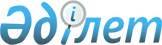 Қаулының күшін жою туралыАлматы облысы Кеген ауданы әкімдігінің 2023 жылғы 15 желтоқсандағы № 219 қаулысы
       "Қазақстан Республикасындағы "Жергілікті мемлекеттік басқару және өзін-өзі басқару туралы" Заңының 37-бабы 1-тармағына, Қазақстан Республикасының 2016 жылғы 6 сәуірдегі "Құқықтық актілері туралы" Заңының 27- бабына сәйкес аудан әкімдігі ҚАУЛЫ ЕТЕДІ:
      1. Кеген ауданы әкімдігінің "Мүгедектерді жұмысқа орналастыру үшін жұмыс орындарына квота белгілеу туралы" 2019 жылғы 22шілдедегі № 108 (Нормативтік құқықтық актілерді мемлекеттік тіркеу тізілімінде № 5208 тіркелген)қаулыныңкүші жойылған болып танылсын.
      2. Осы қаулының орындалуын бақылау аудан әкімінің орынбасары Кабылбеков Кенес Кунесбаевичке жүктелсін.
					© 2012. Қазақстан Республикасы Әділет министрлігінің «Қазақстан Республикасының Заңнама және құқықтық ақпарат институты» ШЖҚ РМК
				
      Аудан әкімі 

Н. Теңізбаев
